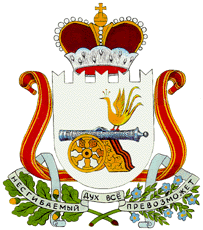 АДМИНИСТРАЦИЯ  ДОБРОМИНСКОГО СЕЛЬСКОГО ПОСЕЛЕНИЯ                     ГЛИНКОВСКОГО РАЙОНА      СМОЛЕНСКОЙ ОБЛАСТИ                              П О С Т А Н О В Л Е Н И Е от "23" октября   2017 г.                                      № 54Об утверждении муниципальной программы «Комплексного          развития социальной инфраструктуры Доброминского   сельского поселения Глинковского района Смоленской области на 2018 -2029годы»            В соответствии с Федеральным законом от 29.12.2014 года № 456-ФЗ «О внесении изменений в Градостроительный кодекс Российской Федерации и отдельные законодательные акты Российской Федерации», постановлением Правительства Российской Федерации от 01.10.2015 г. № 1050 «Об утверждении требований к программам комплексного развития социальной инфраструктуры поселения, городских округов», Федеральным законом от 6.10.2003 года № 131-ФЗ «Об общих принципах организации местного самоуправления в Российской Федерации»,  Генеральным планом  Доброминского сельского поселения, утвержденного решением  Глинковского районного Совета депутатов №63 от 13.12.2016г и Уставом  Доброминского сельского поселения Глинковского района Смоленской области   Администрация Доброминского сельского поселения  п о с т а н о в л я е т:Утвердить муниципальную Программу комплексного развития социальной инфраструктуры Доброминского сельского поселения Глинковского  района Смоленской области на 2018-2029 годы.Настоящее постановление подлежит размещению на официальном сайте Администрации муниципального образования «Глинковский район» Смоленской области в сети Интернет.Настоящее решение вступает в силу со дня его подписания.Контроль за выполнением настоящего постановления оставляю за собой. Глава муниципального образованияДоброминского сельского поселенияГлинковского района Смоленской области                                  Л.В. Ларионова                                                                                                         Приложениек постановлению АдминистрацииДоброминского сельского поселения Глинковского района Смоленской областиот 23.10.2017г.  №54ПРОГРАММАКОМПЛЕКСНОГО РАЗВИТИЯ СОЦИАЛЬНОЙ ИНФРАСТРУКТУРЫДОБРОМИНСКОГО СЕЛЬСКОГО ПОСЕЛЕНИЯ  НА 2018 - 2029 ГОДЫ1. Паспорт программы2. ВведениеНеобходимость реализации  закона № 131-ФЗ от 06.10.2003 «Об общих принципах организации местного самоуправления в Российской Федерации» актуализировала потребность местных властей  в разработке  эффективной  стратегии развития не только на муниципальном уровне, но и на уровне сельского  поселения.Стратегический план развития сельского поселения отвечает потребностям  и проживающего на его территории населения, и объективно происходящих на его территории процессов. Программа комплексного развития социальной  инфраструктуры    сельского поселения (далее – Программа) содержит  чёткое представление  о  стратегических целях, ресурсах, потенциале  и об основных направлениях социальной  инфраструктуры поселения на среднесрочную перспективу. Кроме того, Программа содержит совокупность  увязанных по ресурсам, исполнителям и срокам реализации мероприятий, направленных на достижение стратегических целей социальной  инфраструктуры  сельского   поселения.Цели развития поселения и программные мероприятия, а также необходимые для их реализации ресурсы, обозначенные в Программе,  могут ежегодно корректироваться и дополняться в зависимости от складывающейся ситуации, изменения внутренних и внешних условий.Разработка настоящей Программы обусловлена необходимостью определить приоритетные по социальной значимости стратегические линии устойчивого развития сельского поселения - доступные для потенциала территории, адекватные географическому, демографическому, экономическому, социокультурному потенциалу, перспективные и актуальные для социума поселения. Программа устойчивого развития направлена на осуществление комплекса мер, способствующих стабилизации и развитию экономики, развитию налоговой базы, повышению уровня занятости населения, решению остро стоящих социальных проблем.Главной целью Программы является обеспечение эффективного функционирования и развития социальной инфраструктуры муниципального образования в соответствии с установленными потребностями в объектах социальной инфраструктуры.Для обеспечения условий  успешного выполнения мероприятий  Программы, необходимо на уровне поселения разработать механизм, способствующий эффективному протеканию процессов реализации Программы. К числу таких механизмов относится  совокупность необходимых нормативно-правовых актов, организационных, финансово-экономических,  кадровых и других мероприятий, составляющих условия и предпосылки  успешного выполнения мероприятий Программы и достижения целей развития социальной  инфраструктуры   сельского   поселения.3. Характеристика существующего состояния социальной инфраструктуры.   В состав Доброминского сельского поселения входят 16 населённых пунктов: деревня Добромино, деревня Алексеево, деревня Белая Грива, деревня Березня, деревня Василево, деревня Галеевка, деревня Горбово, деревня Ердицы, деревня Клемятино, деревня Колзаки, деревня Колодези, деревня Левыкино, деревня Марьино, деревня Милеево, деревня Суборовка, деревня Шилово общей площадью 654,85 га. Административным центром Доброминского сельского поселения является деревня Добромино. Населенный пункт расположен в 13 км к западу от с. Глинка.Численность населения в разрезе населённых пунктов, входящих в состав Доброминского сельского поселения, приведена в таблице.Численность населения – важнейший социально-экономический показатель. Демографические процессы определяют характер воспроизводства населения, изменение его численности, характеризуют состояние рынка труда и устойчивость развития территории. На сегодняшний день демографическая проблема – одна из важнейших социально-экономических проблем как для Глинковского муниципального района в целом, так и Доброминского муниципального образования в частности.Численность постоянного населения  Доброминского сельского поселения на 01.01.2017 г. составила 509 человек.В состав поселения входят 16 населенных пунктов, д. Добромино является административным центром Доброминского муниципального образования. В поселении наблюдается незначительное стабильное естественное снижение  численности населения. Основными факторами, определяющими численность населения, является естественное движение или естественный прирост-убыль населения (складывающийся из показателей рождаемости и смертности) и механическое движение населения (миграция).В последние годы показатели рождаемости и смертности в муниципальном образовании менее благоприятны, чем в среднем по району. В настоящее время в поселении уровень рождаемости ниже уровня смертности. Так, по данным статистики, в  общее число родившихся составило 22 ‰, общее число умерших - 28 ‰, в результате уровень естественного прироста составил – 6%.По роду деятельности  трудоспособное население занято:  в промышленном производстве –45 человек (10,3 %);  в сельском и лесном хозяйстве – 45 человек (10,3 %);-  в торговле -18 человек 4,1 %)  в бюджетной сфере –19 человек (4,2 %); Естественный прирост остается главным фактором формирования демографической ситуации, отчасти он корректируется миграционным приростом, но величина его на сегодняшний день незначительна. Возрастная структураНа протяжении длительного времени возрастная структура поселения характеризуется относительно высокой долей населения в трудоспособном возрасте. За последние годы значительно сократилась доля детей и подростков. Доля лиц старше трудоспособного возраста постоянно увеличивается. Возрастная структура населения по данным на 01.01.2017 г. характеризуется  неравномерным распределением населения младше и старше трудоспособного возраста. Так численность населения в трудоспособном возрасте по данным муниципального образования составляет 69 % от общей численности населения. На долю населения младше и старше трудоспособного возраста приходится 14 % и 17 % соответственно. Переход части населения трудоспособного возраста в группу населения старше трудоспособного приведет к дальнейшему увеличению людей старше трудоспособного возраста, и это не будет компенсироваться за счёт вступления населения младшей возрастной группы в трудоспособный возраст.Транспортная инфраструктура Доброминского сельского поселения представлена   автомобильным и железнодорожным транспортом. Основное направление в их работе – обслуживание пассажиров. Через поселение проходит железная дорога Смоленск - Сухиничи (длина в пределах муниципального образования – 18,4 км) с остановочным пунктом 541 км, железнодорожной станцией Добромино.Главным источником экономического роста в муниципальном образовании остается промышленное производство, представленное предприятиями деревообработки. Социальный потенциал отражает важнейшие составляющие человеческого капитала (здоровье, образование, культура, благосостояние населения), обеспеченность жильем, состояние социальной сферы и другие стороны жизнедеятельности человека.Система образования  на территории сельского поселения представлена одним объектом дошкольного образования и одним объектом среднего образования.Учреждения образованияНаполняемость общеобразовательных учреждений имеет достаточно низкий уровень, что отражает неблагоприятную демографическую обстановку в конце 90-х, начале 2000-ых годов. Система здравоохранения  Доброминского сельского поселения представлена фельдшерско-акушерским пунктом. Фельдшерско-акушерский пункт является лечебно-профилактическим учреждением, осуществляющим начальный (доврачебный) этап оказания медицинской помощи в сельской местности, поэтому в проекте не оценивается мощность подобных учреждений.Население муниципального образования получает амбулаторно-поликлинические и стационарные услуги в районных учреждениях здравоохранения. Для дальнейшего развития здравоохранения на территории Доброминского сельского поселения требуется реконструкция ФАП.Физическая культура и спорт. Развитие физической культуры и массового спорта относится к одному из методов организации общественной жизни, а также является  важнейшим элементом в оздоровлении нации.На территории поселения объекты физической культуры и спорта имеются только при образовательном учреждении, сложившаяся ситуация существенно ограничивает возможность их использования для населения старшего возраста.Обеспеченность объектами физкультуры и спорта на территории поселения следует охарактеризовать, как низкую. Следует дополнительно отметить, что спортивные объекты размещены при образовательных учреждениях, что не позволяет заниматься спортом всем жителям поселения. Уровень развития материальной базы и инфраструктуры спорта в настоящее время не соответствует современным требованиям. Поэтому важнейшей задачей в области развития массового спорта является укрепление и модернизация материально-технической базы, создание условий для подготовки  и привлечения к работе квалифицированных кадров.Развитие массовой физической культуры и спорта на территории Доброминского сельского поселения должно предусматривать создание всех условий для физического воспитания различных возрастных групп населения, в том числе, проведение мероприятий по реконструкции существующих плоскостных физкультурно-оздоровительных площадок, строительство новых объектов спорта, содействие развитию материальной базы спортивных сооружений.Библиотечное обслуживание. На территории Доброминского сельского поселения действует одно учреждение библиотечного обслуживания. В ближайшей перспективе необходимо решить ряд существующих проблем в сфере библиотечного обслуживания населения, во-первых - обновление и увеличение мощности книжного фонда, во-вторых, обеспечение библиотек высокоскоростным доступом в сеть «Интернет». Организация досуга. На территории Доброминского сельского поселения действуют одно учреждение культурно-досугового типа на 200 мест. Уровень обеспеченности числом мест в зрительных залах в учреждении культурно - досугового типа соответствует нормативному показателю, но необходима модернизация, направленная на обеспечение соответствия современным требованиям, в том числе, по уровню технического состояния помещений, уровню информатизации, оснащению мультимедийными устройствами и обеспечению доступа к всемирной сети «Интернет». Развитие духовного и культурного потенциала поселения должно предусматривать расширение сети учреждений культуры и искусства, повышение качества и количества предоставляемых услуг, организацию новых типов учреждений культурно - досуговой деятельности - многопрофильных центров культурно - досугового назначения, клубов по интересам, семейных, детских развлекательных комплексов и др.Развитие отраслей социальной сферы. Прогнозом на 2018 год и на период до 2029 года определены следующие приоритеты социального развития Доброминского сельского поселения Глинковского района Смоленской области:-повышение уровня жизни населения Доброминского сельского поселения Глинковского района Смоленской области, в т.ч. на основе развития социальной инфраструктуры;- развитие жилищной сферы в Доброминском сельском  поселении Глинковского  района  Смоленской области;- создание условий для гармоничного развития подрастающего поколения в Доброминском сельском поселении Глинковского района.4. Обоснование ресурсного обеспечения муниципальной программы Для реализации вышеперечисленных мероприятий требуются участие и взаимодействие органов исполнительной власти, участников строительного процесса, достаточное и стабильное финансирование всех уровней, для чего необходимы разработка и принятие муниципальных программ  с учетом мероприятий Программы комплексного развития социальной инфраструктуры.Информация по объемам и источникам финансирования мероприятий программы по комплексному развитию социальной инфраструктуры Доброминского сельского поселения Глинковского района Смоленской области на 2018-2029гг представлена в таблице N 1 (приложение N 1 к Программе).Объемы финансирования носят прогнозный характер и подлежат уточнению в установленные сроки после принятия бюджетов всех уровней на очередной финансовый год и плановый период до 2029 года.5. Целевые показатели ПрограммыЦелью Программы комплексного развития социальной инфраструктуры Доброминского сельского поселения Глинковского района Смоленской области на 2018 - 2029 годы является обеспечение эффективного функционирования и развития социальной инфраструктуры поселения в соответствии с установленными потребностями в объектах социальной инфраструктуры сельского поселения.Достижение цели и решение задачи Программы оцениваются целевыми показателями  обеспеченности населения объектами социальной инфраструктуры:        1. Доля граждан поселения, систематически занимающихся физической культурой и спортом        2. Уровень обеспеченности населения поселения плоскостными спортивными сооружениями.Планируемые значения показателей обеспеченности населения объектами социальной инфраструктуры по годам реализации по каждому мероприятию представлены в таблице N 1 (приложение N 1 к Программе), по видам объектов социальной инфраструктуры - в таблице N 2 (приложение N 2 к Программе).6. Оценка эффективности мероприятий ПрограммыСовокупность программных мероприятий при их полной реализации позволит:1. В сфере образования Глинковского сельского поселения:-  обеспечить повышение качества предоставляемой образовательной услуги;2. В сфере физической культуры, массового спорта и молодежной политики Глинковского сельского поселения:- увеличение количества жителей Глинковского сельского поселения, систематически занимающихся физкультурой и спортом, с 14% в 2016 году до уровня 20% к 2029 году (увеличение на 6%);- увеличение уровня обеспеченности населения поселения плоскостными спортивными сооружениями с 0,1% в 2016 году до уровня 0,2% к 2029 году (увеличение на 0,1%);8. Предложения по совершенствованиюнормативно-правового и информационного обеспеченияразвития социальной инфраструктурыЦелесообразно принятие муниципальных программ либо внесение изменений в существующие муниципальные программы, устанавливающие перечни мероприятий по проектированию, строительству, реконструкции объектов социальной инфраструктуры местного значения Доброминского сельского поселения Глинковского района Смоленской области. Данные программы должны обеспечивать сбалансированное перспективное развитие социальной инфраструктуры Доброминского сельского поселения в соответствии с потребностями в строительстве объектов социальной инфраструктуры местного значения, установленными Программой комплексного развития социальной инфраструктуры Доброминского сельского поселения.Информационное обеспечение Программы осуществляется путем проведения целевого блока мероприятий в средствах массовой информации. Приложение N 1к Программе комплексного развитиясоциальной инфраструктуры Доброминского сельского поселения Глинковского района Смоленской областидо 2029 годаПереченьмероприятий программы по комплексному развитию социальной инфраструктуры Доброминского сельского поселения Глинковского района Смоленской области на 2018-2029гг.Таблица N 1Приложение N 2к Программе комплексного развитиясоциальной инфраструктуры Доброминского                                                                                                                                                                                                  сельского поселения Глинковского района                                                   Смоленской области до 2029 годаЦелевые показатели обеспеченности населенияобъектами социальной инфраструктурыТаблица N 2Наименование ПрограммыПрограмма комплексного развития социальной инфраструктуры Доброминского сельского поселения Глинковского района Смоленской области  на 2018 - 2029 годы (далее - Программа)Основания для разработки Программы- Федеральный закон от 06.10.2003 N 131-ФЗ "Об общих принципах организации местного самоуправления в Российской Федерации";- Федеральный закон от 29.12.2014 N 456-ФЗ "О внесении изменений в Градостроительный кодекс Российской Федерации и отдельные законодательные акты Российской Федерации";- постановление Правительства Российской Федерации от 01.10.2015 N 1050 "Об утверждении требований к программам комплексного развития социальной инфраструктуры поселений, городских округов";- Генеральный план  Доброминского сельского поселения, утвержденный решением Глинковского районного Совета депутатов № 63 от 13.12.2016г.Заказчик Программы, его местонахождениеАдминистрация Доброминского сельского поселения,местонахождение: Смоленская область, Глинковский  район, д. Добромино, ул. Центральная, д.3.Наименование разработчика ПрограммыАдминистрация Доброминского сельского поселения Глинковского района Смоленской области.Цель ПрограммыОбеспечение эффективного функционирования и развития социальной инфраструктуры Доброминского сельского поселения в соответствии с установленными потребностями в объектах социальной инфраструктурыЗадачи ПрограммыОбеспечение населения Доброминского сельского поселения объектами социальной инфраструктуры (образования, физической культуры и спорта, культуры и здравоохранения) в шаговой доступности.Целевые показатели1. Доля граждан поселения, систематически занимающихся физической культурой и спортом2. Уровень обеспеченности населения поселения плоскостными спортивными сооружениями.Укрупненное описание запланированных мероприятийСтроительство новых и реконструкция существующих, ввод в эксплуатацию объектов образования, физической культуры и спорта, культуры и других объектов в соответствии с требованиями государственных стандартов, социальных норм и нормативовСроки и этапы реализации Срок реализации Программы: 2018  - 2029 годы.Этапы реализации Программы:I этап: 2018-2020;II этап: 2021-2022; III этап: 2023-2029.Объемы и источники финансированияОбъем финансирования муниципальной программы составляет  23,0 тыс. рублей, (местный бюджет) в том числе:в 2018 году – 0,0 тыс. руб.в 2019 году – 0,0 тыс. руб.в 2020 году – 0,0 тыс. руб.в 2021 году – 0,0 тыс. руб.в 2022году – 0,0 тыс. руб.2023-2029годы – 23,0 тыс. руб.Ожидаемые результаты реализации ПрограммыУспешная реализация мероприятий Программы позволит к 2029 году обеспечить следующие результаты: - увеличение удельного веса жителей поселения, систематически занимающихся физкультурой и спортом, до 20%;- увеличение уровня обеспеченности населения поселения плоскостными спортивными сооружениями до 0,2%.	№№ п/пНаименование населенных пунктов01.01.2015Площадь, га1д. Добромино473236,672д. Алексеево1345,143д. Белая Грива333,684д. Березня130,175д. Василево929,666д. Галеевка111,807д. Горбово214,388д. Ердицы014,839д. Клемятино1336,8410д. Колзаки030,9811д. Колодези741,6512д. Левыкино019,2313д. Марьино220,1014д. Милеево024,3715д. Суборовка1242,6516д. Шилово122,70Итого537654,85Наименование объекта и адресЕмкость по проекту, местЧисло учеников, чел.Уровень наполняемости, %МБДОУ Детский сад «Ручеек             д. Добромино, ул. Центральная, д.1 201680%МБОУ «Доброминская СОШ»д. Добромино, ул. Школьная д.15 1806234%НаименованиеЕмкость по фактуФАП  д. Добромино4 посещения в сменуN п/пПрограммные мероприятия (инвестиционные проекты)Ответственные исполнителиОтветственные исполнителиИсточник финансированияИсточник финансированияОбъемы финансирования <*>, тыс. руб.Объемы финансирования <*>, тыс. руб.Объемы финансирования <*>, тыс. руб.Объемы финансирования <*>, тыс. руб.Объемы финансирования <*>, тыс. руб.Объемы финансирования <*>, тыс. руб.Объемы финансирования <*>, тыс. руб.Объемы финансирования <*>, тыс. руб.Объемы финансирования <*>, тыс. руб.Объемы финансирования <*>, тыс. руб.Технико-экономические параметры объекта <**>Технико-экономические параметры объекта <**>Технико-экономические параметры объекта <**>Целевые показатели объектаN п/пПрограммные мероприятия (инвестиционные проекты)Ответственные исполнителиОтветственные исполнителиИсточник финансированияИсточник финансированиявсегов том числе по годамв том числе по годамв том числе по годамв том числе по годамв том числе по годамв том числе по годамв том числе по годамв том числе по годамв том числе по годамТехнико-экономические параметры объекта <**>Технико-экономические параметры объекта <**>Технико-экономические параметры объекта <**>Целевые показатели объектаN п/пПрограммные мероприятия (инвестиционные проекты)Ответственные исполнителиОтветственные исполнителиИсточник финансированияИсточник финансированиявсего2018201920202021202120222023/20292023/20292023/2029Технико-экономические параметры объекта <**>Технико-экономические параметры объекта <**>Технико-экономические параметры объекта <**>Целевые показатели объекта11233445678991011111112121213Мероприятие 1. Комплексное развитие объектов социальной инфраструктуры Глинковского сельского поселенияМероприятие 1. Комплексное развитие объектов социальной инфраструктуры Глинковского сельского поселенияМероприятие 1. Комплексное развитие объектов социальной инфраструктуры Глинковского сельского поселенияМероприятие 1. Комплексное развитие объектов социальной инфраструктуры Глинковского сельского поселенияМероприятие 1. Комплексное развитие объектов социальной инфраструктуры Глинковского сельского поселенияМероприятие 1. Комплексное развитие объектов социальной инфраструктуры Глинковского сельского поселенияМероприятие 1. Комплексное развитие объектов социальной инфраструктуры Глинковского сельского поселенияМероприятие 1. Комплексное развитие объектов социальной инфраструктуры Глинковского сельского поселенияМероприятие 1. Комплексное развитие объектов социальной инфраструктуры Глинковского сельского поселенияМероприятие 1. Комплексное развитие объектов социальной инфраструктуры Глинковского сельского поселенияМероприятие 1. Комплексное развитие объектов социальной инфраструктуры Глинковского сельского поселенияМероприятие 1. Комплексное развитие объектов социальной инфраструктуры Глинковского сельского поселенияМероприятие 1. Комплексное развитие объектов социальной инфраструктуры Глинковского сельского поселенияМероприятие 1. Комплексное развитие объектов социальной инфраструктуры Глинковского сельского поселенияМероприятие 1. Комплексное развитие объектов социальной инфраструктуры Глинковского сельского поселенияМероприятие 1. Комплексное развитие объектов социальной инфраструктуры Глинковского сельского поселенияМероприятие 1. Комплексное развитие объектов социальной инфраструктуры Глинковского сельского поселенияМероприятие 1. Комплексное развитие объектов социальной инфраструктуры Глинковского сельского поселенияМероприятие 1. Комплексное развитие объектов социальной инфраструктуры Глинковского сельского поселенияМероприятие 1. Комплексное развитие объектов социальной инфраструктуры Глинковского сельского поселения21.1Ремонт Доброминского СДКАдминистрация  Доброминского сельского поселенияфедерал. бюджетфедерал. бюджет----------Сооружение для организации досуга и отдыхаДля граждан поселения, систематически занимающихся физкультурой,спортом, худ. Самод.Для граждан поселения, систематически занимающихся физкультурой,спортом, худ. Самод.Для граждан поселения, систематически занимающихся физкультурой,спортом, худ. Самод.21.1Ремонт Доброминского СДКАдминистрация  Доброминского сельского поселенияОбластной бюджет Областной бюджет ----------Сооружение для организации досуга и отдыхаДля граждан поселения, систематически занимающихся физкультурой,спортом, худ. Самод.Для граждан поселения, систематически занимающихся физкультурой,спортом, худ. Самод.Для граждан поселения, систематически занимающихся физкультурой,спортом, худ. Самод.21.1Ремонт Доброминского СДКАдминистрация  Доброминского сельского поселенияБюджет поселенияБюджет поселения--Сооружение для организации досуга и отдыхаДля граждан поселения, систематически занимающихся физкультурой,спортом, худ. Самод.Для граждан поселения, систематически занимающихся физкультурой,спортом, худ. Самод.Для граждан поселения, систематически занимающихся физкультурой,спортом, худ. Самод.21.2Строительство детской площадкиАдминистрация  Доброминского сельского поселенияфедерал. бюджетфедерал. бюджет----------Сооружение для организации спортивных занятий; Для граждан поселения, систематически занимающихся физкультурой и спортомДля граждан поселения, систематически занимающихся физкультурой и спортомДля граждан поселения, систематически занимающихся физкультурой и спортом21.2Строительство детской площадкиАдминистрация  Доброминского сельского поселенияОбластной бюджет Областной бюджет ----------Сооружение для организации спортивных занятий; Для граждан поселения, систематически занимающихся физкультурой и спортомДля граждан поселения, систематически занимающихся физкультурой и спортомДля граждан поселения, систематически занимающихся физкультурой и спортом21.2Строительство детской площадкиАдминистрация  Доброминского сельского поселенияБюджет поселенияБюджет поселения10,010,0------с10,010,0Сооружение для организации спортивных занятий; Для граждан поселения, систематически занимающихся физкультурой и спортомДля граждан поселения, систематически занимающихся физкультурой и спортомДля граждан поселения, систематически занимающихся физкультурой и спортом41.3Материальное оснащение футбольного поляАдминистрация  Доброминского сельского поселенияфедерал. бюджетфедерал. бюджет----------Для граждан поселения, систематически занимающихся физкультурой и спортомДля граждан поселения, систематически занимающихся физкультурой и спортомДля граждан поселения, систематически занимающихся физкультурой и спортом41.3Материальное оснащение футбольного поляАдминистрация  Доброминского сельского поселенияОбластной бюджет Областной бюджет ----------Для граждан поселения, систематически занимающихся физкультурой и спортомДля граждан поселения, систематически занимающихся физкультурой и спортомДля граждан поселения, систематически занимающихся физкультурой и спортом41.3Материальное оснащение футбольного поляАдминистрация  Доброминского сельского поселенияБюджет поселенияБюджет поселения10,010,0------10,010,0Для граждан поселения, систематически занимающихся физкультурой и спортомДля граждан поселения, систематически занимающихся физкультурой и спортомДля граждан поселения, систематически занимающихся физкультурой и спортом31.4Текущий ремонт Памятника (памятное место, где воины 3-й гвардейской дивизии и партизаны соединения «Дедушка» вели ожесточенные бои с гитлеровскими захватчиками) Администрация  Доброминского сельского поселенияфедерал. бюджетфедерал. бюджет----------Для граждан поселенияДля граждан поселения31.4Текущий ремонт Памятника (памятное место, где воины 3-й гвардейской дивизии и партизаны соединения «Дедушка» вели ожесточенные бои с гитлеровскими захватчиками) Администрация  Доброминского сельского поселенияОбластной бюджет Областной бюджет ----------Для граждан поселенияДля граждан поселения31.4Текущий ремонт Памятника (памятное место, где воины 3-й гвардейской дивизии и партизаны соединения «Дедушка» вели ожесточенные бои с гитлеровскими захватчиками) Администрация  Доброминского сельского поселенияБюджет поселенияБюджет поселения3,03,03,0Для граждан поселенияДля граждан поселения1.5Реконструкция ФАПАдминистрация  Доброминского сельского поселенияфедерал. бюджетфедерал. бюджет-----------Сооружение для организации медицинского обслуживанияСооружение для организации медицинского обслуживанияДля граждан поселенияДля граждан поселения1.5Реконструкция ФАПАдминистрация  Доброминского сельского поселенияОбластной бюджет Областной бюджет -----------1.5Реконструкция ФАПАдминистрация  Доброминского сельского поселенияБюджет поселенияБюджет поселения------ВСЕГО  ПО МЕРОПРИЯТИЮ 1Администрация  Ромодановского сельского поселенияфедерал. бюджетфедерал. бюджет-----------ВСЕГО  ПО МЕРОПРИЯТИЮ 1Администрация  Ромодановского сельского поселенияОбластной бюджетОбластной бюджет----------ВСЕГО  ПО МЕРОПРИЯТИЮ 1Администрация  Ромодановского сельского поселенияБюджет поселенияБюджет поселения23,023,023,023,023,0N № п/пВид объекта социальной инфраструктурыЦелевой показательЕдиница измеренияБазовое значение целевого показателя  2016 г.Планируемые значения целевых показателей по годам реализацииПланируемые значения целевых показателей по годам реализацииПланируемые значения целевых показателей по годам реализацииПланируемые значения целевых показателей по годам реализацииПланируемые значения целевых показателей по годам реализацииПланируемые значения целевых показателей по годам реализацииПланируемые значения целевых показателей по годам реализацииN № п/пВид объекта социальной инфраструктурыЦелевой показательЕдиница измеренияБазовое значение целевого показателя  2016 г.201720182019202020212022 2023/ 2029Цель: Комплексное развитие социальной инфраструктуры Доброминского сельского поселения Глинковского района Смоленской областиЦель: Комплексное развитие социальной инфраструктуры Доброминского сельского поселения Глинковского района Смоленской областиЦель: Комплексное развитие социальной инфраструктуры Доброминского сельского поселения Глинковского района Смоленской областиЦель: Комплексное развитие социальной инфраструктуры Доброминского сельского поселения Глинковского района Смоленской областиЦель: Комплексное развитие социальной инфраструктуры Доброминского сельского поселения Глинковского района Смоленской областиЦель: Комплексное развитие социальной инфраструктуры Доброминского сельского поселения Глинковского района Смоленской областиЦель: Комплексное развитие социальной инфраструктуры Доброминского сельского поселения Глинковского района Смоленской областиЦель: Комплексное развитие социальной инфраструктуры Доброминского сельского поселения Глинковского района Смоленской областиЦель: Комплексное развитие социальной инфраструктуры Доброминского сельского поселения Глинковского района Смоленской областиЦель: Комплексное развитие социальной инфраструктуры Доброминского сельского поселения Глинковского района Смоленской областиЦель: Комплексное развитие социальной инфраструктуры Доброминского сельского поселения Глинковского района Смоленской областиЦель: Комплексное развитие социальной инфраструктуры Доброминского сельского поселения Глинковского района Смоленской области24Объекты физической культуры, массового спорта и молодежной политикиДоля граждан поселения, систематически занимающихся физической культурой и спортом%1414,51515,51616,5172024Объекты физической культуры, массового спорта и молодежной политикиУровень обеспеченности населения поселения плоскостными спортивными сооружениями%0,10,10,10,10,10,20,20,2